Piktogramy do kalendarza pogody - wytnij piktogramy (symbole) pogodowe i schowaj do kopert lub pudełeczka. Będziesz je przyklejać w naszym kalendarzu pogody każdego dnia. 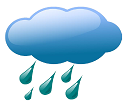 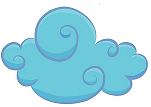 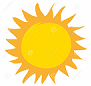 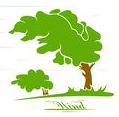 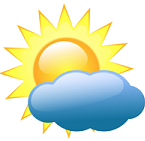 